INSTITUTO VETERINARIO DE INVESTIGACIONES TROPICALES Y DE ALTURA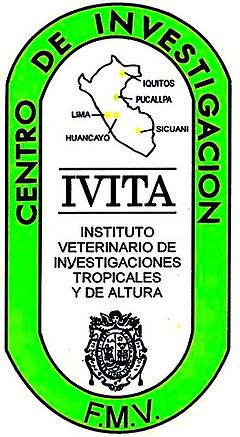 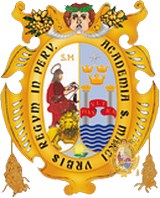 (IVITA)FACULTAD DE MEDICINA VETERINARIAUNIVERSIDAD NACIONAL MAYOR DE SAN MARCOSLima, XX de XXXX de 20XXSeñor Doctor: XXXXXXXXXXXXXXXXXDirector General del IVITAFMV-UNMSM De mi consideración:Es grato dirigirme a usted para saludarlo y a la vez presentarle al tesista XXXXXXXXXXXXXXXXXXX, quien desarrollará bajo mi asesoría el proyecto de tesis de pregrado intitulado “XXXXXXXXXXXXXXXXXXXXXXXXXXXXXXXXXXXXXX”Por lo expuesto solicito a usted, la inscripción para la evaluación de dicho proyecto.Sin otro en particular me despido de usted,Atentamente,…..………………………………………MV. Mg. o Dr. XXXXXXXXXXXXXXLaboratorio de XXXXXGrupo de Investigación XXXX………………….……………………………NOMBRES Y APELLIDOS DEL TESISTA